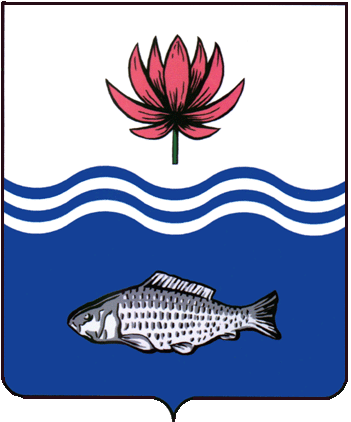 АДМИНИСТРАЦИЯ МО «ВОЛОДАРСКИЙ РАЙОН»АСТРАХАНСКОЙ ОБЛАСТИПОСТАНОВЛЕНИЕО снятии с государственного кадастрового учета земельного участка с кадастровым номером 30:02:140701:55Рассмотрев обращение государственного казенного учреждения Астраханской области «Управление автомобильными дорогами общего пользования «Астраханьавтодор», в соответствии с пунктом 7 статьи 72 Федерального закона «О государственной регистрации недвижимости» от 13.07.2015 N 218-ФЗ, администрация МО «Володарский район»ПОСТАНОВЛЯЕТ:1.Отменить предварительный отвод земельного участка с кадастровым номером 30:02:140701:55 из категории «земли сельскохозяйственного назначения», расположенного по адресу: Астраханская область, Володарский район, МО «Новинский сельсовет», площадью 4557 кв. м. Постановку данного земельного участка на государственный кадастровый учет считать утратившей силу.2.Отделу земельных и имущественных отношений, жилищной политики администрации МО «Володарский район» направить данное постановление в адрес Управления Росреестра по Астраханской области для исключения сведений о земельном участке из Единого государственного реестра недвижимости.3.Контроль за исполнением настоящего постановления оставляю за собой.И.о. заместителя главыпо оперативной работе 						Р.Т.Мухамбетовот 22.10.2020 г.N 1246